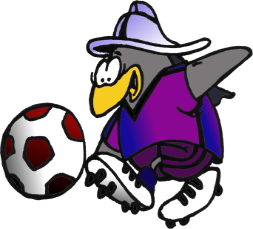 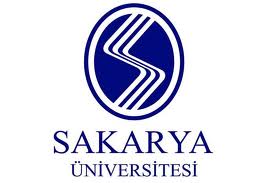               SAÜ ……/…… 20..                                     KATILIM  LİSTESİTAKIM İSMİ			:Müsabaka çeşidi			: Müsabakanın Tarihi		:Müsabakanın oynandığı yer	:Takımın Forma –şort rengi (SAÜ Tescil edilen ) Kaleci Kazağı rengi			            	:1-Sahaya girecek yönetici Adı-Soyadı-Telefonu	:2-Sahaya girecek Antrenör Adı-Soyadı-Telefonu 	:3- Listede adı geçen oyuncuların “Spor Yapmasında” sakınca yoktur.[Sağlık Belgesi] 4- Sorumluluk Beyanı	Saü …….….. Yılı Müsabakalarına Çıkacak takımımız ile ilgili  bilgileri doğruluyorum                YöneticiAdı Soyadı / İmza        ………….…………. 			……………………….			                …………..………….
Akademik Tayin Şube Müdürü 		MYO / Y.O / Fakülte Sekreteri / Müdürlüğü                    İdari Tayin Şube Müdürü       İmza     Mühür   İmza				   İmza     Mühür   İmza	  		                  İmza     Mühür   İmza
      Kayıtlarımıza Uygundur			Kayıtlarımıza Uygundur		 		Kayıtlarımıza Uygundur     …./…./20...		    		        …./…./20...	        			                         …./…./20...      (Akademik Personel İçin) 			       (Öğrenci İçin)			        	   (İdari Personel İçin)S.NOAdı ve soyadıSicil No & Öğr. NoBirimi-BölümüE-Mail123456789101112131415161718